PENGARUH PENERAPAN PENDIDIKAN BERKARAKTER TERHADAP AKHLAK SISWA DI SMPN 3 MORAMO KECAMATAN MORAMO  KABUPATEN KONAWE SELATAN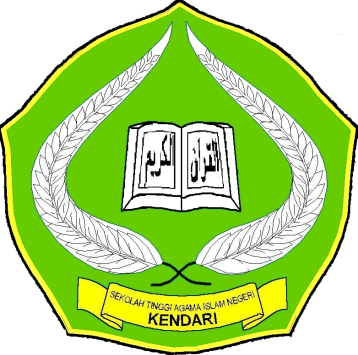 Proposal Diajukan Sebagai Syarat Untuk Mengikuti Seminar Proposal Penelitian Pada Program Studi Pendidikan IslamOleh:SITI AMINAHNIM. 09010101069JURUSAN TARBIYAHSEKOLAH TINGGI AGAMA ISLAM NEGERI (STAIN)SULTAN QAIMUDDINKENDARI2013